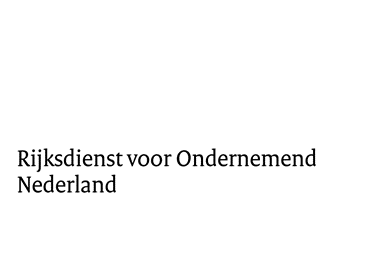 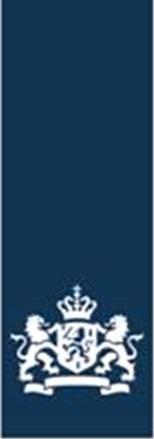 Subsidieregeling Schoon en Emissieloos Bouwmaterieel (SSEB) 2023Modelprojectplan - experimentele ontwikkeling(technische ontwikkeling en praktijkervaring)Gegevens van de penvoerder Naam organisatie KvK-nummer Naam contactpersoon E-mailadres Telefoonnummer(s)Aandachtspunten:Gebruik dit modelprojectplan voor het aanvragen van de SSEB Innovatie voor een project experimentele ontwikkeling. Gebruik dit formulier niet voor het aanvragen van een haalbaarheidsstudie, daarvoor is een apart formulier beschikbaar. Dat formulier vindt u op mijn.rvo.nl/sseb-innovatie. U bent verplicht dit format te gebruiken, stuur dus niet uw eigen format Word of PDF-document in.Een experimentele ontwikkeling kent binnen de SSEB twee subtypen: technische ontwikkeling en praktijkervaring. U kunt dit formulier voor beide gebruiken.Bevat uw project elementen van zowel technische ontwikkeling en praktijkervaring maak dan een keuze maken onder welke categorie u uw project indient. Lees hiervoor de beoordelingscriteria in bijlage 1 van de Handleiding SSEB Innovatie (op www.rvo.nl/sseb) en de vragen in dit document goed door. Kies vervolgens het projecttype waarbij u verwacht dat uw project de meeste punten behaalt.Om uw aanvraag goed te kunnen beoordelen, vult u het projectplan in met onderstaand model. Gebruik hiervoor de invulvelden.Heeft u teveel of te weinig invulruimte? Pas dan de grootte van een veld aan of voeg extra (tabel)regels toe. U kunt ook afbeeldingen toevoegen.Houd als richtlijn aan maximaal 20 pagina’s voor het projectplan, ook al zit er geen maximum op. Meer pagina’s is niet automatisch beter.Aanvragen die op de sluitingsdatum niet compleet zijn, wijzen we af. U krijgt dus geen herstelmogelijkheid. Ook nagestuurde aanvullingen accepteren wij niet. De reden hiervoor is dat de SSEB Innovatie en dan specifiek het project experimentele ontwikkeling, een tender is. Een herstelmogelijkheid past niet bij het gelijkheidsprincipe van een tender. Zorg dat u tijdig in het bezit bent van een eHerkenningsmiddel om een aanvraag via eLoket in te dienen. Dit duurt een paar werkdagen duren. Voor uw SSEB-aanvraag heeft u betrouwbaarheidsniveau EH3 nodig. Meer informatie vindt u op www.eherkenning.nl en de website van RVO.Begin op tijd met indienen via eLoket. Alleen complete aanvragen die op de sluitingsdatum voor 17.00 uur bij ons binnen zijn, nemen we in behandeling. Op de sluitingsdatum 6 september 2023, kan de aanvraag na 17:00 uur niet meer verzonden worden. Dit is geen technisch defect.Korte beschrijving (o.a. voor publicatie op de website van RVO)Vat het project samen op maximaal 1 A4. RVO gebruikt deze samenvatting om te publiceren als het project subsidie toegezegd krijgt. De informatie die u op deze pagina geeft, wordt dus mogelijk openbaar. Inhoudelijke informatie die u op deze pagina geeft, nemen we niet mee in de beoordeling (met uitzondering van de start- en einddatum van het project). Zorg er dus voor dat alle informatie die voor de beoordeling relevant is ook in hoofdstuk 3 wordt genoemd.TitelProjecttypeEen toelichting op de verschillende projecttypen vindt u in de Handleiding SSEB Innovatie 2023 onder punt 2.1.Aanleiding Doel van het project  Korte omschrijving van de activiteiten Resultaat Overzicht van de deelnemers(Rijen toevoegen zoveel als nodig)Startdatum van het projectEinddatum van het projectBeoordelingscriteriaOnderstaande vragen gaan over de beoordelingscriteria die staan in bijlage 2 bij de regeling. Op basis van uw antwoorden kennen we punten toe, tot een maximum van 100 punten per aanvraag. Onder sommige vragen staat te behalen aantal punten. Vul s.v.p. ook de vragen in waaronder geen punten staan, want deze zijn ter ondersteuning van de overige vragen. Niets invullen kan leiden tot een lager aantal punten of een afwijzing.OnderwerpOnderstaande vragen gaan over de inhoud van het project.Gaat het om een project technische ontwikkeling, ga dan verder bij criterium 1.Gaat het om een project praktijkervaring, ga dan verder bij criterium 2.Criterium 1 – Onderwerp project technische ontwikkelingTechnische ontwikkeling. De mate waarin het project door technische ontwikkeling bijdraagt aan een versnelling van de beschikbaarheid en/of inzetbaarheid van emissieloze bouwmachines in Nederland.1a	Probleemstelling. Beschrijf de probleemstelling van het project, welke technologie- en innovatieopgaven er zijn en welke onderzoeksvragen moeten worden opgelost. Beschrijf zowel technische als niet technische uitdagingen (bijvoorbeeld regelgeving). Beschrijf ook waarom dit een relevant probleem is, met andere woorden, waarom het aanpakken van het probleem bijdraagt aan een versnelling van de beschikbaar van emissieloze bouwmachines in Nederland.5 punten.1b	Aanpak. Beschrijf zo concreet mogelijk wat u gaat doen. Wat gaat u precies ontwikkelen? Welke stappen zijn hier voor nodig? Hoe draagt dit bij aan het oplossen van het probleem of de opgave die u bij de vorige vraag (1a) heeft beschreven.5 punten.	1c	Resultaat. Beschrijf het beoogde resultaat van het project. Wat levert het project concreet op? Beschrijf ook hoe dit bijdraagt aan een versnelling van de beschikbaarheid en/of inzetbaarheid van emissieloze bouwmachines in Nederland. RVO beoordeelt dit op impact, mate van vernieuwing en hoe realistisch het resultaat is.10 punten.Ga nu verder bij criterium 3.Criterium 2 – Onderwerp project praktijkervaringPraktijkervaring. De mate waarin het project leidt tot praktische kennis over de inzet van emissieloze bouwmachines in samenhang met de realisatie van laad- of tankvoorzieningen en overige aspecten van het bouwproces zoals rolverdeling, verzekeringen, contracten, opleiding, regelgeving, etc. En ook de mate waarin uitdagingen en knelpunten worden geïdentificeerd en geadresseerd binnen het project. 20 punten.2a	Beschrijf in bredere zin de aanleiding en probleemstelling van het project: welke uitdagingen en knelpunten kent de inzet van emissieloos bouwmaterieel in de praktijk en welke onderzoeksvragen moet het project oplossen. Beschrijf zowel technische als niet-technische uitdagingen (bijvoorbeeld rolverdeling, verzekeringen, contracten, opleiding, regelgeving). Beschrijf ook waarom dit een relevant probleem is, met andere woorden, waarom het aanpakken van het probleem bijdraagt aan een versnelling van de beschikbaarheid en/of inzetbaarheid van emissieloze bouwmachines in Nederland. Beschrijf tot slot wie de probleemeigenaar is en wat dit betekent voor uw project. 5 punten2b	U heeft beschreven welke knelpunten verbonden zijn aan de realisatie van het project. Kunt u aangeven welke van deze knelpunten uniek zijn vanwege de combinatie van inzet van emissieloze bouwmachines en realisatie van laadinfra? En wat betekent dat voor de uitvoering en kennisopbouw binnen uw project? 10 punten2c	Beschrijf de activiteiten in het project om te komen tot praktische kennis over de inzet van emissieloze bouwmachines. Maak het verband duidelijk met de hierboven beschreven uitdagingen en knelpunten.  5 puntenImpactCriterium 3 – NOx-reductieNOx-reductie. De mate waarin het project bijdraagt aan een vermindering in de NOx-uitstoot in de bouwsector in 2025. 20 punten voor een project technische ontwikkeling.10 punten voor een project praktijkervaring.Deze vraag bestaat uit 4 stappen (3a t/m 3d). Lees voor het invullen van deze vragen paragraaf 3.3 ‘Toelichting berekening NOx-reductie’ in de Handleiding SSEB Innovatie en bijbehorende bijlage goed door. U vindt daar ook tabellen en een rekenvoorbeeld die u helpen bij het beantwoorden van deze vragen.Vraag 3d is optioneel en geeft u de mogelijkheid om gemotiveerd af te wijken van de voorgeschreven waardes die u bij 3a t/m 3c invult. Dit wordt verderop toegelicht.3a	Bepaal de jaarlijkse vermindering in NOx-uitstoot per machinecategorie in kg per jaar. Doe dit voor elke  machinecategorie binnen het project. Gebruik hiervoor de tabellen in bijlage 2 van de Handleiding SSEB Innovatie.(U mag regels toevoegen.)3b	Bepaal het verwachte aantal uitstootvrije machines van de hierboven genoemde categorieën in Nederland in 2025. Doe dit voor elke categorie machine binnen het project. Let op! Het gaat bij deze vraag niet alleen om de machines die u of uw partners verwachten te verkopen, maar om het totale aantal emissieloze machines van een bepaalde categorie in Nederland. Een verdere toelichting vindt u in de Handleiding SSEB Innovatie.(U mag regels toevoegen.)3c	Vermenigvuldig de getallen van antwoord 3a en 3b om de totale verwachte jaarlijkse NOx-reductie in 2025 te bepalen.3d	Vindt u dat de bovenstaande berekening voor uw project en machinecategorieën te veel afwijkt van de werkelijkheid, en in uw nadeel is, dan mag u een alternatieve berekening aanleveren. Lees de Handleiding SSEB Innovatie voor instructies.Criterium 4 – VervolgpotentieelVervolgpotentieel. In hoeverre krijgt het projectresultaat een vervolg in nieuwe projecten van zowel de projectpartners als andere partijen. En welke bijdrage levert dit mogelijk - binnen 1 jaar na afloop van het project - aan de doelstelling van de regeling, in het bijzonder NOx-reductie in de bouwsector.20 punten4a	Vervolgpotentieel projectpartners. Beschrijf hoe het project een vervolg krijgt in nieuwe projecten van partijen die wel bij het project betrokken zijn. Denk hierbij bijvoorbeeld aan verdere innovatieprojecten of het in de markt zetten van een product of proces. Beschrijf welke stappen daarvoor al ondernomen zijn of ondernomen gaan worden. Beschrijf ook hoe deze vervolgprojecten, binnen 1 jaar, bijdragen aan de doelstelling van de regeling en in het bijzonder de NOx-reductie in de bouwsector. U krijgt hier meer punten naar mate uw ideeën verder uitgewerkt zijn en realistisch uitvoerbaar zijn binnen 1 jaar. 8 punten4b	Vervolgpotentieel overige partijen. Beschrijf hoe het project een vervolg kan krijgen in nieuwe projecten van partijen die niet bij het project betrokken zijn. Denk hierbij bijvoorbeeld aan verdere innovatieprojecten of het in de markt zetten van een product of proces. Beschrijf welke stappen daarvoor al ondernomen zijn of ondernomen gaan worden. Beschrijf ook hoe deze vervolgprojecten, binnen 1 jaar, bijdragen aan de doelstelling van de regeling en in het bijzonder de NOx-reductie in de bouwsector. U krijgt hier meer punten naar mate uw ideeën verder uitgewerkt zijn en realistisch uitvoerbaar zijn binnen 1 jaar. 8 punten4c	Economische impact vervolgpotentieel. Onderbouw het vervolgpotentieel met inzicht in uw businesscase en die van anderen, zoals eindgebruikers. Denk hierbij bijvoorbeeld aan kwantificering van (gebruikers)voordelen van de innovatie tegenover de hogere investering, de terugverdientijd van de investering voor u als innovator en die voor de mogelijke andere gebruikers en afnemers en zo mogelijk het rendement van uw investering op basis van financiële prognoses. U kunt voor de beantwoording desgewenst ook uw eigen (Excel) format gebruiken en deze als bijlage toevoegen bij uw aanvraag. 4 puntenCriterium 5 – KennisoverdrachtKennisoverdracht. De mate waarin het project interne en externe kennisoverdracht borgt, zodat kennis en inzichten beschikbaar komen voor stakeholders binnen en buiten de bouwsector.10 punten5a	Beschrijf hoe kennis en informatie wordt gedeeld tussen de projectpartners. U krijgt hier meer punten naar mate uw ideeën verder uitgewerkt zijn. 3 punten5b	Geef aan hoe het project bijdraagt aan publieke kennis en publieke inzichten over de ontwikkeling en/of inzet van emissieloze bouwmachines. Bijvoorbeeld: conferenties, publicaties of demonstraties. U krijgt hier meer punten naarmate de kennis via meer en diverse kanalen verspreid wordt. 5 punten5c	Beschrijf de communicatiemiddelen die  worden ingezet. Denk aan (online) publicaties, presentaties en evenementen. U krijgt meer punten naar mate het bereik van de communicatie groter is en voldoende uit de beschrijving blijkt welke middelen voor welke doelgroep worden ingezet. 2 puntenKwaliteitCriterium 6 – Kwaliteit van de doelstellingenKwaliteit van de doelstellingen. De kwaliteit van de doelstellingen van het project in relatie tot de doelstellingen van de regeling: technologie-, innovatie- en kennisontwikkeling gericht op een reductie van de emissie van NOx, CO2, en fijn stof (PM2,5 en PM10) in de bouwsector (zie art. 1.2 c van de SSEB).10 punten6a	Beschrijf de doelstelling van het project helder en eenduidig. 6b	Beschrijf hoe bovengenoemde doelstelling bijdraagt aan de doelstelling van de regeling: technologie-, innovatie- en kennisontwikkeling gericht op een reductie van de emissie van NOx, CO2, en fijn stof (PM2,5 en PM10) in de bouwsector (zie art. 1.2 c van de SSEB).Criterium 7 – Snelheid van het projectSnelheid van het project. De mate waarin het project, met behoud van kwaliteit, op korte termijn bijdraagt aan een snellere ontwikkeling en/of inzetbaarheid van emissieloze bouwmachines, eventueel gecombineerd met oplaad- en tankinfrastructuur (zie art. 4.1 a van de SSEB).RVO beoordeelt dit criterium aan de hand van de planning die u bij vraag 8 invult. U hoeft hier dus geen antwoord te formuleren. U krijgt meer punten naar mate het aannemelijk is gemaakt dat resultaten binnen 2 jaar gehaald kunnen worden en naar mate de toepasbaarheid breder is. 5 puntenCriterium 8 – ProjectmanagementProjectmanagement. De kwaliteit en efficiëntie van de uitvoering van het project, opvolging en rapportage, risicobeheer, en stakeholder-management.Voor dit criterium zijn 5 punten te behalen. Een niet ingevuld of onvoldoende uitgewerkt antwoord kan leiden tot een afwijzing.8a	Beschrijf beknopt per werkpakket (WP) de doelstelling, de werkzaamheden (onderverdeeld naar taken) en de resultaten. Geef ook aan welke deelnemers welke activiteiten uitvoeren en wie het werkpakket leidt. Gebruik dezelfde nummering van werkpakketten in uw begroting.Gebruik per werkpakket de onderstaande tabel, kopieer de tabel zo vaak als nodig is.8b	Beschrijf hoe u als onderneming of samenwerkingsverband in staat bent de experimentele ontwikkeling, die onderwerp is van het project, uit te voeren. Dit kunt u o.a. doen door aan te geven dat:u of één van uw projectpartners relevante ervaring heeft met technische productontwikkeling; ofu of één van uw projectpartners relevante ervaring heeft met de inzet van bouwmachines; enu over voldoende eigen middelen of financiering beschikt (hiervoor kunt u verwijzen naar uw antwoorden onder criterium 9).Lever bij het indienen van uw aanvraag een bijlage aan waarmee u het bovenstaande onderbouwt. Licht deze bijlage hieronder toe. U mag ook een link naar uw website opgeven als daaruit voldoende blijkt dat u voldoet aan bovenstaande eisen. Geef ook dan een toelichting. U bent zelf verantwoordelijk voor het aanleveren van de benodigde betrouwbare informatie.8c	Identificeer projectrisico’s, zoals mogelijke problemen en vertragingen tijdens de uitvoering van het project. Beschrijf per risico de voorziene acties die deze risico’s helpen voorkomen, dan wel mogelijke oplossingen die het optreden van bepaalde gevolgen tegengaan.8d	Omschrijf globaal hoe het project wordt uitgevoerd in termen van projectmanagement, opvolging en rapportage, risicobeheer, en stakeholder-management. Beschrijf ook hoe u omgaat met eventuele intellectuele eigendomsrechten, overdracht daarvan aan ondernemingen en verspreiding van andere onderzoeks- en ontwikkelresultaten.	Is toelating tot weg, spoor of water essentieel voor het slagen van uw project? Omschrijf in dat geval ook hoe u borgt dat er voor of tijdens het project overleg is met de Rijksdienst voor het Wegverkeer over deze toelating. Let op! Dit is een afwijsgrond. Neemt u hieronder niets op, maar blijkt toelating toch relevant als wij uw project beoordelen, dan moeten wij uw project afwijzen. Als toelating door de RDW niet relevant is voor uw project, hoeft u daarover hieronder niets op te nemen.8e	Neem alle activiteiten, geclusterd (eventueel als werkpakket) per resultaat, op in een planning en plaats deze realistisch in de tijd. Geef ook de onderlinge afhankelijkheden aan. U ziet een voorbeeldplanning op de volgende pagina. Voorbeeldplanning: 	AfhankelijkhedenCriterium 9 – Begroting en kosteneffectiviteit.Begroting en kosteneffectiviteit. De kwaliteit van de begroting en een onderbouwing dat de deelnemers hun eigen aandeel in het project kunnen financieren. De verhouding tussen de opgevoerde kosten, activiteiten, geplande duur en impact van het project. 5 punten.9a	Geef een totaaloverzicht van de projectkosten en de gevraagde subsidie. Gebruik hiervoor de modelbegroting zie op mijn.rvo.nl/sseb-innovatie) en voeg deze toe aan uw aanvraag.  9b	Beschrijf hoe de opgevoerde kosten zich verhouden tot resultaten van het project. Waarom zijn de opgevoerde activiteiten en de daaraan verbonden kosten nodig om dit resultaat te bereiken? 9c	Geef aan hoe het eigen aandeel in de projectkosten gefinancierd wordt en, indien van toepassing, door wie en onder welke voorwaarden. Geef ook bij externe financiering (lidmaatschappen, donateurs, aantrekken kapitaal, kredietaanvragen, andere subsidies, etc.) een goede onderbouwing. Lever ook bewijsstukken aan waaruit uw stellingen blijken ( bijv. als u aan geeft voldoende eigen middelen te hebben moet dit blijken uit uw jaarrekening. Bij externe financiering kunt u bijv. een onvoorwaardelijke leningsovereenkomst verstrekken. Let erop dat een onvoldoende onderbouwing van de financiering van uw eigen aandeel kan leiden tot afwijzing van uw aanvraag. Criterium 10 – SamenwerkingSamenwerking. De mate en wijze van samenwerking tussen verschillende (keten)partners, en de bijdrage die dit levert aan de kwaliteit van het project.5 punten voor een project technische ontwikkeling.15 punten voor een project praktijkervaring.10a	Beschrijf hoe de samenwerking tussen de in hoofdstuk 1 genoemde deelnemers is georganiseerd. Noem, indien relevant, ook de bedrijfsnaam en expertise van partijen die geen deelnemer zijn maar wel betrokken, en bijdragen aan de kwaliteit van het project. Benoem in welke fase partijen betrokken zijn, welke bijdrage zij leveren, welke overlegmomenten er zijn en hoe de samenwerking verder is georganiseerd.10b	Beschrijf hoe de ervaring en expertise van de deelnemers en betrokken partijen elkaar aanvullen en versterken en hoe dit bijdraagt aan de kwaliteit van het project. Naam deelnemerType organisatieRol in project	MachinecategorieVermogen hoofdmotor (kW)Vermeden NOx-uitstoot per machine in kg/jaar.MachinecategorieVermogen (kW) of gewicht (ton)Aantal uitstootvrije machines in 2025.MachinecategorieënJaarlijkse vermindering NOx-uitstoot per machine in kg/jaar (antwoord 3a)Aantal uitstootvrije machines in 2025 (antwoord 3b)Totaal(antwoord 3a x 3b)Totaal NOx-reductie in 2025 (kg/jaar)Nummer werkpakket:Titel van werkpakket:Startdatum WP:Deelnemer die WP leidt:Deelnemers WP:Einddatum WP:Doelstellingen van werkpakket:Omschrijving van de werkzaamheden: (onderverdeeld naar taken)Resultaten: (korte omschrijving, en datum wanneer deze worden gerealiseerd)Beschrijving risicoBeheersmaatregelVerantwoordelijke deelnemerResultaat/2023202420252026werkpakketnr.Q1Q2Q3Q4Q1Q2Q3Q4Q1Q2Q3Q4Q1Q2Q3Q41.11.21.32.12.22.33.13.23.33.44